ПРОЄКТ 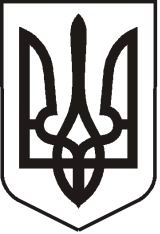 УКРАЇНАЛУГАНСЬКА  ОБЛАСТЬПОПАСНЯНСЬКИЙ  РАЙОН
ПОПАСНЯНСЬКА  МІСЬКА  РАДАШОСТОГО СКЛИКАННЯ СТО ЧОТИРНАДЦЯТА СЕСІЯРIШЕННЯ«___»_________ 2020 року          м. Попасна	                                   № _____Про набуття виконавчим комітетомПопаснянської міської ради повноваженьу сфері державної реєстрації речових правна нерухоме майно та їх обтяжень,юридичних осіб, фізичних осіб-підприємцівта громадських формуваньКеруючись ст. 6 Закону України «Про внесення змін до Закону України «Про державну реєстрацію речових прав на нерухоме майно та їх обтяжень», п. 14 ч. 1 ст. 1 Закону України Про державну реєстрацію юридичних осіб, фізичних осіб-підприємців та громадських формувань», ст. 25 Закону України «Про місцеве самоврядування в Україні», з метою отримання доступу до Єдиних та Державних реєстрів, який необхідний для організації роботи посадових осіб Центру надання адміністративних послуг виконавчого комітету Попаснянської міської ради та виконання пріоритетних завдань з надання адміністративних послуг, Попаснянська міська радаВИРІШИЛА:Виконавчий комітет Попаснянської міської ради (код ЄДРПОУ 04051744) набуває повноважень:Суб’єкта державної реєстрації прав на нерухоме майно та їх обтяжень відповідно до Закону України «Про державну реєстрацію речових прав на нерухоме майно та їх обтяжень»;Суб’єкта державної реєстрації юридичних осіб, фізичних осіб-підприємців та громадських формувань відповідно до Закону України «Про державну реєстрацію юридичних осіб-підприємців та громадських формувань».   Контроль за виконанням  даного рішення покласти на постійну комісію міської ради з питань законності, регламенту, депутатської діяльності, етики, освіти, культури, спорту, соціальної політики та охорони здоров’я.          Міський голова                                                                Ю.І. ОнищенкоПідготував: Коваленко В.П.ПОЯСНЮВАЛЬНА ЗАПИСКАдо проєкту рішення Попаснянської міської ради«Про набуття виконавчим комітетом Попаснянської міської ради повноваженьу сфері державної реєстрації речових прав на нерухоме майно та їх обтяжень,юридичних осіб, фізичних осіб-підприємців та громадських формувань»	Проєкт рішення Попаснянської міської ради спрямовано на здійснення виконання повноважень з державної реєстрації речових прав на нерухоме майно та їх обтяжень та державної реєстрації юридичних осіб та фізичних осіб-підприємців уповноваженими посадовими особами Центру надання адміністративних послуг виконавчого комітету Попаснянської міської ради.	З метою забезпечення належної реалізації Законів України «Про державну реєстрацію речових прав на нерухоме майно та їх обтяжень», «Про державну реєстрацію юридичних осіб, фізичних осіб-підприємців та громадських формувань» дане рішення необхідне для отримання доступу до Єдиних та Державних реєстрів, замовлення та отримання ідентифікаторів доступу до цих реєстрів, адміністратором якого є державне підприємство «Національні інформаційні системи».	Підписуючи це замовлення, виконавчий комітет Попаснянської міської ради підтверджує, що посадові особи Центру надання адміністративних послуг, відповідно до чинного законодавства мають право доступу до Систем, у зв’язку із здійсненням ними повноважень, визначених законодавством України, володіють навичками роботи з інформаційними системами та відповідають кваліфікаційним вимогам, встановленим для державного реєстратора.	Також, прийняття такого рішення забезпечить організацію роботи посадових осіб Центру надання адміністративних послуг виконавчого комітету Попаснянської міської ради та виконання пріоритетних завдань з надання адміністративних послуг на території м. Попасна та перспективної Попаснянської ОТГ.	Начальник юридичного відділу                                                      В.П. Коваленко